План работы школьного лагеря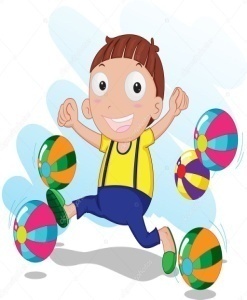 28.10/Понедельник29.10/Вторник30.10/Среда8:309:00Открытие детского лагеря(Спорт.зал)8:309:00Зарядка(Спорт.зал)8:309:00Зарядка(Спорт.зал)9:009:30Завтрак(Столовая)9:009:30Завтрак(Столовая)9:009:30Завтрак(Столовая)9:3013:009:30-10:00 Беседа-инструктаж «Правила поведения в лагере»(каб.№ 103)9:3013:009:30-11:00 Танцевальный мастер-класс(Спорт.зал)9:3013:009:30-11:00 Просмотр мультфильма(Актовый зал) 9:3013:0010:00 -11:00Беседа с инспектором полиции(Актовый зал)9:3013:0011:00-12:00Веселые старты «В здоровом теле здоровый дух!»(Спорт.зал)9:3013:0011:00-12:00Конкурс рисунков(каб.№ 103)9:3013:0011:00-13:00Конкурс отрядных стенгазет(1 этаж)9:3013:0012:00 -13:00Шахматный турнир(каб.102,103)9:3013:0012:00-13:00Беседа «Твоё здоровье в твоих руках»(Актовый зал)13:0013:30Обед(Столовая)13:0013:30Обед(Столовая)13:0013:30Обед(Столовая)13:3014:30Представление отрядов. Конкурс отрядных газет13:3014:30Викторина (каб.№ 103)13:3014:30Акробатический рок-н-ролл(Спорт.зал)31.10/ Четверг01.11/ Пятница8:309:00Зарядка(Спорт.зал)8:309:00Зарядка(Спорт.зал)9:009:30Завтрак(Столовая)9:009:30Завтрак(Столовая)9:3013:009:30-10:00 Психологический тренинг «Жизненные радости»(каб.102)9:3013:009:30-10:00Просмотр фильма (Актовый зал)9:3013:0010:00-12:00«Военные игры»(Спортивная площадка)9:3013:0010:00-12:00«Военные игры» (Спортивная площадка)9:3013:0012:00 -13:00Игра «В мире книг»(каб.102)9:3013:0012:00-13:00Беседа-игра «День народного единства»(Актовый зал)13:0013:30Обед(Столовая)13:0013:30Обед(Столовая)13:3014:30Акробатический рок-н-ролл(Спорт.зал)13:3014:30Шоу талантов «Минута славы» Закрытие весенней лагерной смены(Актовый зал)